国学的意义有多大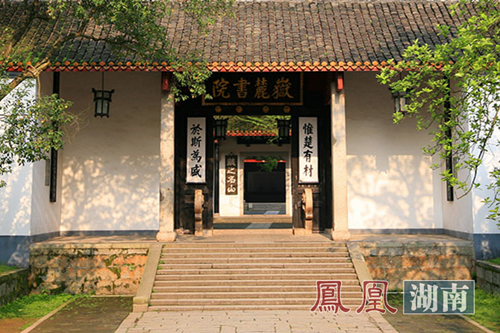 前言： 西式教育强调的并非知识量而是思维方式。其实更值得深思的问题是，孩子一旦接受纯正的国际化教育，意味着和中国教育体制的脱轨，若重返传统学校除了英语几乎都是“差生”，出国留学几乎成了唯一的、必然的出路。加州儿童会创办人杨帆是这样认为。“我理想中真正的国际化教育，应当既有西式教育的对孩子的尊重、创造性的饱满、适合的自由度，又有中国文化教育。在一本名为《书院精神与儒家教育》的著作封面上，朱汉民用了这样一句话：“每一个读书人心中，都藏着一个美丽的梦想，有一个安顿精神的读书处”。这位主持岳麓书院院务长达20年之久的“山长”，见证了书院绵亘未央的生命力，他每天在“整齐严肃”的庭院内，体味着孔颜之乐。采访接近尾声时，他笑笑说：“我确实喜欢岳麓书院这个能够安顿精神的读书处，每次穿过这座古老的庭院，脑子里总在提醒自己：面对千年学府的历代先贤，今天做任何事情，放在岳麓书院的历史上，我都认为都是微不足道的，所以我必须把它做到更好，更完善，才能够不辜负千年学府的美誉。国学，熔铸了我们的精神和灵魂高德教育：我们一直在谈论国学大赛，最后我们要回到一个重大问题：国学的意义有多大？国学离我们有多远？近些年“国学热”的高烧不退，很大程度是民间自发兴起的。我的问题是，在当代中国，国学能够解决什么问题？朱汉民：国学的意义是什么？在国学热兴起之初，特别是在我们承办“国学大赛”的期间，这是我在不断地追问自己的问题。现代中国人的精神世界、生活方式已经发生了惊人的变化，我们为什么还要倡导读那些发黄的、甚至是简帛上的古书呢？如果静心思考，我认为，国学至少有四个层面的重大意义。第一，国学能够为现代人的个体精神需求提供思想营养。中国正面临社会的急剧变革，每个人的命运发生很大的无常变化，每个人的行动有更多的选择自由，但是，能够给我们驾驭命运的精神方向、行动选择的人生智慧却严重不足。每一个现代中国人都会感受到是非的迷茫、得失的困扰，同时引发对生命意义的追问。社会底层民众是这样，那些成功人士也是如此。譬如，许多失业者、大学生毕业找不到工作，会有一系列人生得失、生命意义的追问；而很多成功人士同样对自己得失、意义也在追问：我每天那么忙忙碌碌，到底为了什么？中国的经典，包括儒家、道家、佛家的经典，诸子百家的思想，他们对个人人生意义的选择，对人生的终极价值选择，都能够提供了很多很好的思想营养。今天很多人思考的问题，其实古代先贤都思考过，而且有非常好的解决办法。我们回头去看经典，原来我们的老祖宗已经有很多很好的思考了。其次，国学能够满足当代社会为建立和谐社会的需求提供重要的文化资源。在中国的现代化转型过程中，我们正在面临着种种社会问题、思想危机。我们常常感到当代中国的人与人之间越来越缺乏信任，我们不相信超市里买来的食品是否安全，我们不相信来自陌生人的帮助是否藏着恶意，我们甚至还在讨论见到老人摔倒该不该扶起，还有许多人损人利己的做法，已经到了完全不能容忍的地步。诚信危机、道德危机成为我们建立和谐社会大敌。大家都在想，怎么来制止相关恶劣事件的发生，怎么来建立一个有诚信、有道德的和谐社会。在中国传统国学里，对于如何建立有诚信、有道德的和谐社会，提出了也一系列重要的思想，中国传统的仁爱思想、忠恕之道，仍然可以成为建构现代和谐社会的价值理念，“己所不欲，勿施于人”，仍然是我们建立有诚信、有道德的和谐社会的金科玉律。其三，国学能够为当代中华文明的崛起提供重要的支撑力量。当前的“国学热”其实还和中华文明的崛起有密切关系。中国崛起与中华文明崛起不是一个概念。中国崛起是指一个独立的中国在政治上、经济上的强大，而中华文明崛起则是强调一种延续了五千年的文明体系在经历了近代化、全球化的“浴火”之后，重新成为一个有着强大生命力的文明体系。在世界文明史上，中华文明是唯一历经五千年而没有中断的原生形态的古文明，并且一直保持其强大的生命力，位居世界文明的前列。但是，到了清代之后，中华文明面临一个更加强大的西方文明，中华民族开始落后、挨打，中国近代史是一部中国被瓜分、侵略的历史。在这个历史过程中，中国人开始失去了文明的自信，许多中国人都认为，我们之所以落后，是因为我们的文化有问题，必须对我们的文明做一根本性的改造，但是近代知识界对中华文明出现了严重的文化自虐的态度。我认为，近代中国学习西方先进文明是非常正确的，在文化发展、文明建设的历史过程中，我们必须要有开放的态度。但是另外一个方面，我们还必须坚持文明的主体性，采取对自我文化的一种自虐的态度是非常不应该的。中国现代化的完成，绝对不是我们所说的中国经济上的强大，政治上的强大，军事上也不怕人家了什么的，它还必须有一个更深层的意义，就是中华文明的崛起。所以，我们必须有一种文明的自我意识，这种文明上的自我意识的崛起，其实就是要确认中华民族精神上的自我。我们要深刻理解到，现代化中国的崛起，必须首先是中华民族自身文化精神的崛起，也就是说我们活下来并且能够昂首挺胸的不仅仅是我们的身体，首先应该是我们高贵的精神和灵魂！那么，我们高贵的精神和我们的灵魂是如何形成的呢，其实，就是国学熔铸了我们的精神和灵魂。正是从这个意义上说，国学能够为当代中华文明的崛起提供重要的支撑力量。经历凤凰浴火重生以后，中华文明一定要在现代世界重新崛起。其四，国学能够成为21世纪新的人类文明建构做出重要的贡献。我一直认为，我们的国学里面所包含的许多价值观念，比方说仁爱、中和、大同，不仅仅对中华民族具有重要的意义，同时，它们都一定能够成为具有全球性的、普遍意义的价值观念，能够弥补某种单一文明主导的价值观念的缺失。西方文明一直在坚持，他们倡导的许多核心价值具有普适性。其实，中华文化近代化的过程，就是一个承认这种价值的普世意义的过程。但是，中国人在追求近代化的过程中，却忽略或者忘记了中华文明中的普适性价值。其实，我们在接受西餐的时候，也应该把我们的中餐贡献出来，让全世界的人们接受它、喜爱它。价值观念同样是这样的。特别是在整个20世纪的文明史上，以西方为主导的现代文明已经暴露出越来越多的严重弊端。21世纪建构的人类文明，一定是一种多元一体的文明。延续五千年而没有中断的中华文明，一定要对20世纪的人类文明建构做出自己的贡献。国学就是五千年而没有中断的中华文明的凝聚，中国国学包容着中华民族几千年所积累的优秀传统文化的价值体系和知识体系，它可以为21世纪建构一个新的人类文明做出重要贡献。高德教育：国学有这么多的重大意义！但是国学已经出现一个断层，最明显的现象是很多人都已经是看不懂文言文了，今天我们又该从哪些方面来重拾？朱汉民：这正是我们急切呼唤“致敬国学”、希望普及国学的原因。由于历史的原因，有一些基本的国学教育，比方说阅读古文的教育，过去我们这一方面重视不够，我们从小学就开始学英文，但是我们的大学生还读不懂中国优秀的古文。所以，我们的教育必须要从小学教育开始加强，小学、中学到大学，都要有相应的国学教学内容。我们很多优秀的思想确实是用古代的诗文表达出来的，非常优美，我们如果学会了，对丰富我们的思想和美感都非常有好处。但是这些中华传统文化的重要典籍，可以说在现在中小学教材里，体现得远远不够。只是有个别的从文学的角度、从史学的角度选了一些诗文，但是没有上升到价值观念、思想道德的层面。我认为是应该由我们的政府、教育部门、老师、专家学者来共同完成这样一个工作。从学者的角度来说，也需要做一些普及工作，国学内容非常庞大，它还有很多内容不适合现代生活的部分，它在历史上、在传统社会是有意义的，但是在今天是不行了，所以在这个过程中，相关学者有这样一个责任，挑选出一些能够对现代生活有意义的国学材料。同时再做一些能够让一般的现代人都能够读得懂的注释。应该说今年开始我们国家已经启动这个事情，教育部已经正式下了一个文，就是把中国优秀传统文化纳入到小学、中学、大学的教程中。这个事情，专家学者、出版部门、学校老师已经在联合做这样一件事情，当然我们现在在做的过程中还缺很多东西，比方我们缺师资，我们的小学、中学包括大学过去因为中断了这个教育，现在缺大量的这种从事国学教育的师资，这是我们的一个缺陷。另外，教材方面、编写方面，当然我们现在已经编出一些教材来了，另外还引进了一些台湾版的中国传统文化的教材,但是还远远不够。